]a** 저희 교회에 처음 나오신 분들과 방문하신 분들을 진심으로 환영합니다 **ㆍ말씀카드: 예배 후에 가족 친지들을 위해 대신 받으실 수 있습니다.ㆍ신년새벽기도회: “바울의 기도, 우리의 기도”(골1:9-12) 1월 2일(월)~7일(토) 6시 교육관 2층ㆍ매일성경 1,2월호: 김성희 사모에게 받아가세요. 청소년 1인 추가 가능.ㆍ말씀일기 나눔 신청: 신청서에 서명해 주세요. 제직들은 필수.ㆍ2017년도 서리집사 임명수락서: 오늘까지 제출. ㆍ각 부서 및 기관 섬김이 명단: 오늘까지 제출.ㆍ주소록 확인: 주소록을 확인해서 수정 및 첨삭해 주세요.ㆍ교회 홈페이지: duemission.de(사진 및 글들 올려주세요)ㆍ한국방문: 김종권-유근임ㆍ생일: 채정현, 박종희◆ 말씀일기 일정일/요1:1-8      월/요1:9-18     화/요1:19-28,    수/요1:29-42목/요1:43-51    금/요2:1-12     토/요2:13-25    일/요3:1-15◆114 운동-하루(1) 한번(1) 말씀일기 & 성경 (4)장 통독(성경 200독 대행진: 129독, 개인1독-손민주)◈예배위원 안내◈“의인은 믿음으로 살리라"(롬1:17)1983년 5월 8일 창립          뒤셀도르프 선교교회교회 홈페이지 duemission.de교회 주소 Alte-Landstr. 179, 40489 Düsseldorf        인도: 손교훈 목사※는 함께 일어섭니다.◈ 우리 교회가 함께 기도하며 돕는 곳 ◈▶스펙트럼 교회(이광열 목사)▶'겨자씨' 모임(2세 및 2세 사역자 위해 기도 및 후원)▶NRW 평신도연합회▶유럽 기독교교육원: 어린이 연합 캠프, 청소년 연합 캠프(JC)▶유럽 밀알 장애인 선교회(이명선 총무)▶유럽 코스타(청년수련회)▶유럽 크리스찬 신문(이창배 목사)▶예장 유럽선교회▶우크라이나 임현영 선교사▶장학 지원▶북한 선교▶디아코니 협력 후원▶굶주린 이웃 돕기 (케냐 총게노 고아원, 이은용 선교사)▶기타 구제 사업▶선교관 마련을 위한 기금◈절기 및 설교 본문 예고 ◈1월 1일1월 8일1월 15일 1월 22일예배기도손재호김한진정기승강일구말씀일기김영희송인선정재봉조경숙안내위원예배부예배부예배부예배부헌금위원예배부예배부예배부예배부애찬봉사밥상 하나밥상 둘밥상 셋밥상 넷※입례/Eingang ………………………………………………………………………………….........다함께※송영/Eingangslied   ………………………………………………………………………………찬양대※찬송/Gemeindelied   ……………………………  64장   ………………….………다함께※신앙고백/Glaubensbekenntnis  ……………………………………………..................다함께성시교독/Wechselwort ………………..  교독문 93번 ………………........다함께찬송/Gemeindelied  ……………......…………  305장………………………………다함께기도/Gebet       ……………………………………………………………….......................손재호안수집사말씀일기/Bibeltagebuch ……………………………………………….............................성경봉독/Text zur Predigt …..........…. 로마서 1:17 …..….....…..............김영희 권사다  함  께찬양/Loblied    .......………………………………………………………………………..........찬  양  대찬  양  대설교/Predigt   ……….……….  의인은 믿음으로 살리라 …….…….…손교훈 목사손교훈 목사찬송/Gemeindelied ……......…………………   542장  ……………………………말씀받기/Jahreswort    ……………………….…………………….................................합심기도/Gebet   ………………………………………………………………………………봉헌/Kollekte  ………………………………………………………………………………………다 함 께다 함 께다함께 인  도  자  교제와 나눔/Bekanntmachung ……............….....................................................다  함  께※주기도송/Vaterunser     …………………………………………………........................다함께※축도/Segen    …………………………………………………………………….......................손교훈 목사1월 1일신년주일                                           롬1:171월 8일주현절 후 첫째 주일                                마14:1-211월 15일주현절 후 둘째 주일                                마14:22-361월 22일주현절 후 셋째 주일                                마15:1-20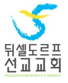 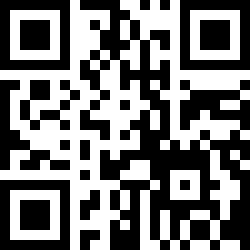 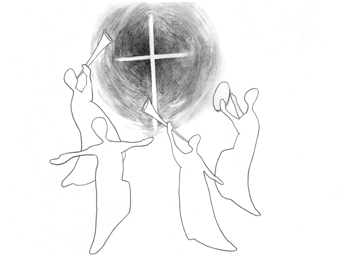 